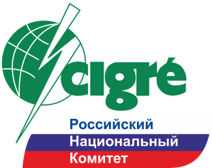 Состав совместной проблемной рабочей группы подкомитетов С5/С6«Перспективы участия распределенной генерациив энергетических рынках»№ФИООрганизацияАкушская М.И.Ассоциация «ГП и ЭСК»Баркин О.Г.Ассоциация «НП Совет рынка»Березовский В.С.Ассоциация «НП Совет рынка»Веселов Ф.В.ИНЭИ РАНВинников А.В.Ассоциация «НП Совет рынка»Волкова И.О.НИУ ВШЭДорофеев В.В.Независимый экспертЕрошенко С.А.УрФУЖихарев В.А.Ассоциация «Сообщество потребителей энергии»Илюшин П.В.ПЭИПК Минэнерго РоссииКалинко О.А.АО «СО ЕЭС»Линдер Н.В.Финансовый университет при Правительстве РФМарченко А.И.НГТУМихайлов Т.С.АО «НТЦ ЕЭС (Московское отделение)»Новоселова О.А.НП «Распределенная энергетика»Пугачев А.А.ПЭИПК Минэнерго РоссииРатнер С.В.ИПУ РАНРяпин И.Ю.Ассоциация «Сообщество потребителей энергии»Самойленко В.О.УрФУСенчук Д.А.Ассоциация «НП Совет рынка»Синельников А.М.АО «НТЦ ЕЭС (Московское отделение)»Скородумов И.Н.Независимый экспертСоколов Д.М.Ассоциация «НП Совет рынка»Сорокин М.В.Ассоциация «НП Совет рынка»Тарасова Н.А.General ElectricЦырук С.А.НИУ МЭИЧерепанов Д.И.Деловая Россия